Victorious Christian Fellowship International Inc, Registration Form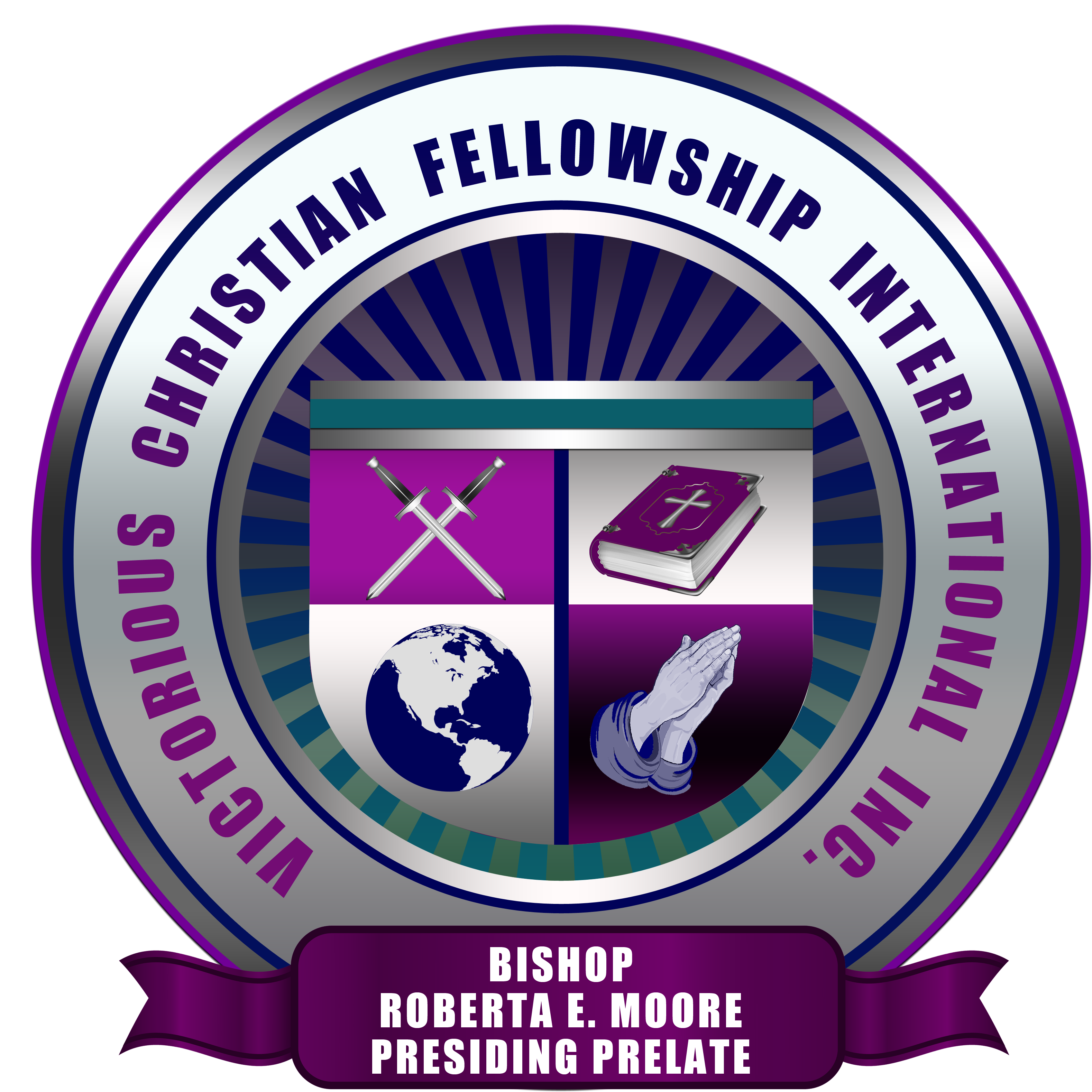 5th Annual Holy ConvocationJuly 19th  - 24th, 2021						Registration Details Mr.     Mrs     Ms.       Minister   	 Elder		 Pastor	 Overseer     Apostle 	    Bishop			Family Name:	 Last Name:	Church/Ministry:	Address:	Zip code:	City:	 State:	Phone:	 Fax:	Email:	 Specific diet requirements (vegetarian, allergies): …………………………....................................................................If you need any other specific facilities (wheelchair access), do not hesitate to inform the coordinatorOverseer Elect Corey J. BlassingameRegistration Fee’sCancellation PolicyAll cancellations must be in writing. Cancellations received before 2 June 2021 is subject to a charge of 25% of the registration fees for administrative costs. From 10 July 2021 on, full payment will be requested and refunds will not be returned.  Way of PaymentFor payments by Credit Card: The official invoice will be sent upon receipt of payment from the Credit Card operator.Billing InformationChurch / Ministry: 		IF DIFFERENT FROM ABOVE:Contact Person: 	Address: 	Zip code: 	 City: 	 Country: 	Phone: 	 Fax: 	Email: 	 IMPORTANT: Hotel and travel reservations can be made through JBlass Entertainment Travel (jblassentertainment@gmail.com).Data Protection Statement & Personality / Image RightsBy filling out the registration form, the participant gives consent that Victorious Christian Fellowship International Inc can process the data provided within the framework of the convocation and allow photographs to be made during the convocation. This includes, unless registered participants object, all handling needed for the applicant’s participation at the event and for the drafting of a list of participants which will be distributed at the convocation, and placing photographs in the pictures gallery accessible only by participants and VCFI member and in any other web/printed publication.Right of access: applicants have a right to access and ask for changing or deleting their personal data, which will be kept by VCFI. VCFI would like to contact you occasionally to keep you informed of future VCFI events and other relevant information. If you do not wish us to do this, please tick this box to be removed from our general distribution list In His Name,      +Bishop Roberta E MooreBishop Roberta E. MooreEstablishmentarian & Chief Prelate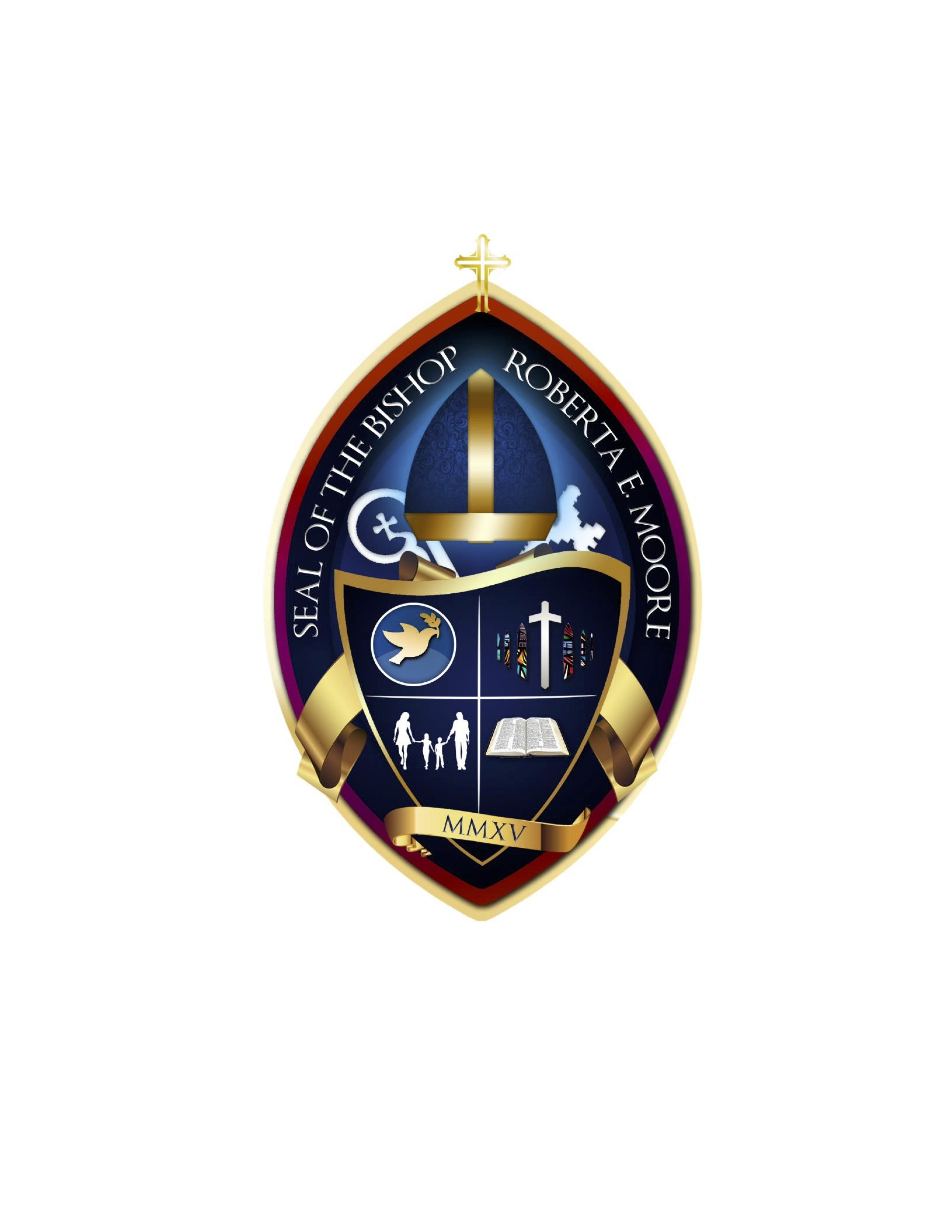 Please use CAPITAL LETTERS or TYPE and return this form to: Email: vcfim16@gmail.comhttp://www.vcfi.orgListed Clergy MemberApostles, Bishops, Overseers & PastorsListed Clergy MemberApostles, Bishops, Overseers & Pastors                Members Children 14 & UnderNon Clergy MembersChurch RegistrationRegistration Fee $150$100$25$100$200Pass Per Day$75N/A$25$50N/AVisitors: Bishops, Pastors, Apostles & Overseers One Day Registration Pledge: $75Visitors: Non-Clergy: One Day Registration Pass:  $50 Children 14 & under: $25                              All payments to be made to the order of Victorious Christian Fellowship International Inc.. Pay Pal               vcfim16@gmail.com	 Cash App         $VicFellowship Chase Zelle       vcfim16@gmail.com Cash  Checks                Victorious Christian Fellowship International, Inc CREDIT CARD:	 American Express	 MasterCard	 VISA CREDIT CARD:	 American Express	 MasterCard	 VISA CREDIT CARD:	 American Express	 MasterCard	 VISA CREDIT CARD:	 American Express	 MasterCard	 VISA CREDIT CARD:	 American Express	 MasterCard	 VISA CREDIT CARD:	 American Express	 MasterCard	 VISACardholder:Amount:	…………….…….…….+……….……… 	…………….…….…….+……….……… Card #:Expiry date:Security Code (CVC):Date:Signature: